1. Начало и окончание учебного года: 2. Регламентирование образовательного процесса:  3. Сроки проведения и продолжительность каникул:Дополнительные каникулы для 1-х классов: 18.02.2019 – 24.02.2019  (7 дней)4. Промежуточная аттестация для перехода в следующий классПромежуточная аттестация проводится без прекращения образовательного процесса.5. Государственная итоговая аттестация учащихся 9 класса.Государственная итоговая аттестация учащихся 9 класса в соответствии со сроками Министерства образования Российской Федерации.Годовой календарный учебный график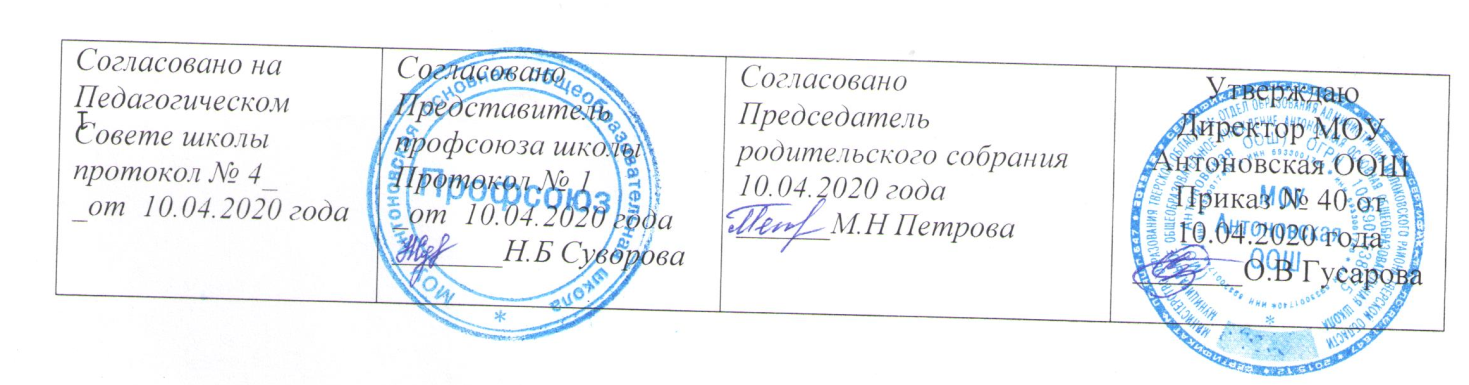 муниципального общеобразовательного учрежденияАнтоновская  основная общеобразовательная школаМолоковского  района Тверской областина 2019– 2020 учебный годНачало учебного года: 02.09.2019Окончание учебных занятий:        9 класс       1-8 классы21.05.201926.05.2019Продолжительность учебного года:       1 класс       2 – 8 классы       9 класс33 недели34 неделиот 34 до 37 недель( с учетом экзаменационного периода)Продолжительность учебной недели:       1 класс       2-9 классы5 дней5 днейПродолжительность уроков:       1 класс       2-9 классы35-45 минут45 минутПродолжительность учебных четвертей:       1 четверть       2 четверть       3 четверть       4 четверть02.09.2018 - 28.10.201806.11.2018 - 27.12.201810.01.2020 - 22.03.202001.04.2020 - 26.05.2020Сменность занятий:перваяКаникулыСрокиСрокиКоличество днейКаникулыНачалоОкончаниеКоличество днейОсенние29.10.201805.11.20188Зимние29.12.2013812.01.201914Весенние23.03.201931.03.20199Всего31КлассыСроки2-4 классы20.05-23.055-8 классы16.05- 23.05